Skjema for avviksrapportering til FHF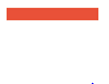 Jf. FHFs standardvilkår punkt 5.2Avviksrapport skal sendes til post@fhf.no i forbindelse med rapportering av avvik i prosjektgjennomføringen. 

I e-postens emnefelt skal det stå: «Avviksrapport FHF-prosjektnummer 90XXXX».AVVIKSrapport for [prosjekttittel]tYPE AVVIKAvvik mål?				JA [   ]			NEI [   ]Avvik fremdrift?			JA [   ]			NEI [   ]Avvik leveranser?			JA [   ]			NEI [   ]Avvik finansieringsplan?		JA [   ]			NEI [   ]Avvik budsjett og forbruk?		JA [   ]			NEI [   ]Avvik prosjektdeltakere?		JA [   ]			NEI [   ]Andre vesentlige avvik?		JA [   ]			NEI [   ]kommentar til / begrunnelser for avvik [Kommenter hvert enkelt avvik over]RapportdatoFHF-prosjektnummerUtfylt av[90XXXX][Prosjektleder]Versjon: Sist revidert: Neste revisjon: 